     Администрация          сельского поселения Воротнее муниципального района СергиевскийПОСТАНОВЛЕНИЕ«08» июля 2020 г.№ 31А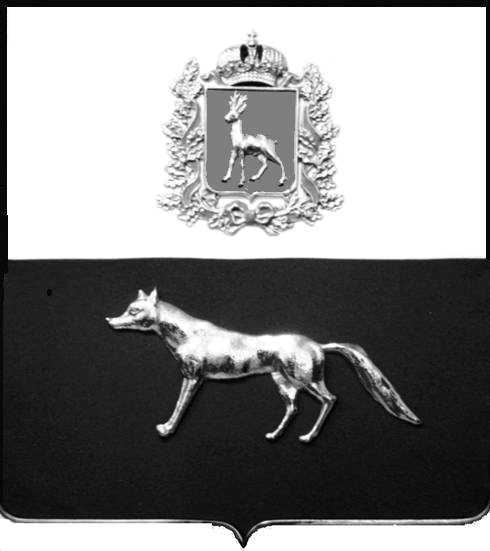 Об утверждении муниципальной программы сельского поселения Воротнее муниципального района Сергиевский «Поддержка инициатив населения сельского поселения Воротнее муниципального района Сергиевский Самарской области на 2020 – 2022 годы»В соответствии с Бюджетным кодексом Российской, Федеральным законом Российской Федерации от 6 октября 2003 года №131-ФЗ «Об общих принципах организации местного самоуправления в Российской Федерации», в целях осуществления государственной политики в области поддержки инициатив населения, администрация сельского поселения Воротнее муниципального района Сергиевский,ПОСТАНОВЛЯЕТ:Утвердить муниципальную программу сельского поселения Воротнее  муниципального района Сергиевский «Поддержка инициатив населения сельского поселения Воротнее муниципального района Сергиевский Самарской области на 2020 – 2022 годы» (Приложение № 1).2. Опубликовать настоящее Постановление в газете «Сергиевский вестник».3. Настоящее постановление вступает в силу с даты его опубликования.4. Контроль за выполнением настоящего Постановления оставляю за собой.Глава сельского поселения Воротнеемуниципального района Сергиевский		                      А.И.Сидельников